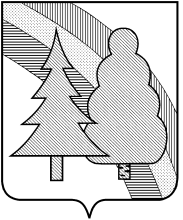 Финансовое управление администрации закрытого административно-территориального образования город Радужный Владимирской области(Финансовое управление администрации ЗАТО г.Радужный)П Р И К А Зот  14.12.2016г.                                                                                    №90 В целях реализации статьи 242 Бюджетного кодекса Российской Федерации, П Р И К А З Ы В А Ю:1. Утвердить прилагаемый Порядок завершения операций по исполнению бюджета ЗАТО  г.Радужный  Владимирской области в 2016 году. 2. Довести настоящий приказ до главных распорядителей бюджетных средств ЗАТО г.Радужный Владимирской области.3. Контроль за исполнением настоящего приказа  возложить  на заместителя начальника финансового управления  администрации  ЗАТО г.Радужный Владимирской области.            4.   Настоящий приказ вступает в силу со дня его подписания.Заместитель главы администрации города по финансам и экономике, начальник финансового управления     		      О.М.ГоршковаС приказом ознакомлены:       ________________________				    ________________________				    ________________________				    ________________________                                                                                                       	    Приложениек  приказу финансового управления                                                              от  14.12.2016г. № 90 ПОРЯДОК завершения операций по исполнению бюджета ЗАТО г.Радужный Владимирской области  в 2016 году1. В соответствии со статьей 242 Бюджетного кодекса Российской Федерации исполнение бюджета  ЗАТО г.Радужный (далее по тексту – городского бюджета)  завершается в части:- кассовых операций по расходам городского бюджета и источникам финансирования дефицита городского бюджета  – 30 декабря 2016 года;- зачисления в городской бюджет поступлений 2016 года, распределенных в установленном порядке Управлением Федерального казначейства по Владимирской области (далее – Управление) между бюджетами бюджетной системы Российской Федерации, и их отражения в отчетности об исполнении городского бюджета  2016 года – в первые пять рабочих дней 2017 года.2. Финансовое  управление  администрации  ЗАТО г.Радужный обеспечивает представление в Отдел  №3 УФК по Владимирской области (далее – Отдел №3) расходных расписаний для осуществления финансирования распорядителей и получателей бюджетных средств городского бюджета по  30 декабря 2016 года включительно.3. Получатели средств городского бюджета обеспечивают представление в Отдел №3 платёжных (расчётных) и иных документов, необходимых для осуществления кассовых выплат не позднее 30 декабря 2016 года. Получатели средств городского бюджета не позднее 28 декабря 2016 года обеспечивают представление в Отдел № 3 Заявок на получение денежных  средств, перечисляемых на карту (код формы по КФД 0531844).Получатели средств городского бюджета не позднее 28 декабря 2016 года обеспечивают представление в Отдел № 3 Расшифровки сумм неиспользованных  (внесённых через банкомат или пункт выдачи наличных денежных средств) средств (код формы по КФД 0531846), при этом в поле «Вид операции» указывается «неиспользованные».Внесение неиспользованных наличных денежных средств на расчётную (дебетовую) карту после 28 декабря 2016 года не допускается.29 декабря 2016 года – последний срок снятия денежных средств с использованием карт.4. Рекомендовать Отделу №3 осуществлять в установленном порядке кассовые выплаты из городского бюджета на основании платёжных документов, указанных в пункте 3 настоящего Порядка, по 30 декабря 2016 года включительно.5. Распорядителям и получателям средств городского бюджета не позднее   30 декабря 2016 года обеспечить возврат остатков денежных средств в кассе на лицевые счета, открытые им  в Управлении.Наличие остатка денежных средств в кассе муниципальных учреждений на 01 января 2017 года не допускается.6.  В случае непредставления получателем средств городского бюджета расшифровки сумм неиспользованных (внесённых через банкомат или пункт выдачи наличных денежных средств) средств (код формы по КФД 0531846) в сроки, установленные пунктом 3 настоящего Порядка, Управление   не позднее 30 декабря 2016 года оформляет платёжное поручение на перечисление внесённых (неиспользованных) сумм с соответствующего счета № 40116 «Средства для выплаты наличных денег организациям и осуществления расчётов по отдельным операциям» на соответствующий счёт Управления.Наличие остатка средств на счетах 40116 «Средства для выплаты наличных денег  и осуществления расчётов по отдельным операциям»  на 01 января 2017 года не допускается.С целью недопущения на 01 января 2017 года остатков средств на счетах Управления № 40116 «Средства для выдачи и внесения наличных денег и осуществления расчетов по отдельным операциям» с отличительным признаком «2» в шестнадцатом разряде структуры номера счета,  30 декабря 2016 года снятие и внесение наличных денежных средств с использованием расчетных (дебетовых) карт посредством банковских терминалов или пунктов выдачи наличных не допускается. Последний день оплаты товаров (работ, услуг) по расчетной (дебетовой) карте – 28 декабря 2016 года.7. Финансовому  управлению администрации ЗАТО г. Радужный до 30 декабря  2016 года представить  в Отдел №3 реестры на  возврат средств с лицевых счетов получателей на счёт местного  бюджета № 40204810900000000042.8. Остатки неиспользованных средств городского бюджета 2016 года, отражённые на лицевых счетах, открытых в  Управлении распорядителям и  получателям средств бюджета  ЗАТО г.Радужный, не подлежат учёту на указанных лицевых счетах в качестве остатков на начало 2017 года.9. По состоянию на 01 января 2017 года остатки межбюджетных трансфертов, предоставленных из областного бюджета городскому  бюджету в форме субсидий, субвенций и иных межбюджетных трансфертов, имеющих целевое назначение (далее – целевые средства), должны быть возвращены в областной бюджет в течение первых 10 рабочих дней 2017 года. 10.  Главным администраторам доходов городского бюджета по возврату в областной бюджет остатков целевых средств обеспечить в 2017 году:а)  перечисление в областной бюджет неиспользованных на 01 января 2017 года остатков целевых средств в течение первых 10 рабочих дней 2017 года c кода классификации доходов ххх 2 19 04000 04 0000 151 "Возврат остатков субсидий, субвенций и иных межбюджетных трансфертов, имеющих целевое назначение, прошлых лет из бюджетов городских округов» (где ххх – код главного администратора доходов по возврату остатков целевых средств прошлых лет) на код классификации доходов ххх  2 18 02030 02 0000 151 "Доходы  бюджетов субъектов Российской Федерации  от возврата остатков субсидий, субвенций и иных межбюджетных трансфертов, имеющих целевое назначение, прошлых лет из бюджетов городских округов»;б) направление в течение 20 календарных дней с момента возврата остатков целевых средств отчета о расходах, сформированного в порядке, установленном главным администратором средств  областного  бюджета и проработку с соответствующими органами исполнительной власти Владимирской области вопроса о наличии потребности в остатках целевых средств, возвращенных в областной бюджет.11. Главным администраторам доходов городского бюджета не допускать наличия невыясненных поступлений в части межбюджетных расчетов на конец 2016 года.Об утверждении Порядка завершения операций по исполнению  бюджета ЗАТО  г.Радужный  Владимирской области  в 2016  году